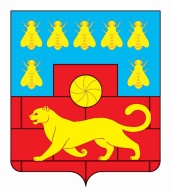 Администрация Мясниковского районаПОСТАНОВЛЕНИЕ___________2018г.                              № ___                                  с.ЧалтырьОб утверждении тарифов на платные медицинскиеуслуги, прочие услуги оказываемые муниципальным бюджетным учреждением здравоохранения Мясниковского района «Центральная районная больница»В соответствии с п.п.4 п.4 ст.17 Федерального закона от 06.10.2003 №131-ФЗ «Об общих принципах организации местного самоуправления в Российской Федерации», Постановлением Правительства Российской Федерации от 04.10.2012 №1006 «Об утверждении Правил предоставления медицинскими организациями платных медицинских услуг», Администрация Мясниковского района:постановляет:Утвердить тарифы на платные медицинские услуги, прочие услуги, оказываемые муниципальным бюджетным учреждением здравоохранения Мясниковского района «Центральной районной больницы» на возмездной основе за счет личных средств граждан, юридических лиц и иных средств на основании договоров, в том числе договоров добровольного медицинского страхования, согласно приложению. Признать, утратив постановление Администрации Мясниковского района от 15.05.2014г. №693 «Об утверждении тарифов на платные медицинские услуги, оказываемые МБУЗ МР «ЦРБ» на возмездной основе»Постановление вступает в силу со дня официального опубликования в районной газете «Заря».Контроль за выполнением постановления возложить на заместителя главы Администрации Мясниковского района Н.С. КешишянГлава района                                                                                    В.С. КилафянПостановление вноситМБУЗ МР «ЦРБ»Приложение к постановлению Администрации Мясниковскогорайона от  ______. №___ ТАРИФЫна платные медицинские услуги, прочие услугипредоставляемые по желанию граждан и по договорам с организациями любой формы собственности в МБУЗ МР «ЦРБ»№ п/пКод услугиНаименование услугЦена за 1 услугу (руб., коп.) НДС не облагается (расчетный прейскурант)Цена за 1 услугу (руб., коп.) НДС не облагается для льготной категории граждан (расчетный прейскурант)Амбулаторный  приемы специалистов в поликлиникеАмбулаторный  приемы специалистов в поликлиникеАмбулаторный  приемы специалистов в поликлиникеАмбулаторный  приемы специалистов в поликлиникеАмбулаторный  приемы специалистов в поликлинике1B01.058.001Врач — эндокринолог212,62180,732B01.054.001Врач — физиотерапевт138,06117,353B01.047.005Врач — терапевт255,75217,394B01.028.001Врач —оториноларинголог154,20131,075B01.029.001Врач —офтальмолог145,20123,426B01.057.001Врач —хирург150,35127,807B01.053.001Врач —уролог237,76202,108B01.015.001Врач —кардиолог284,03241,439B01.001.001Врач —акушер-гинеколог235,19199,9110B01.023.001Врач —невролог213,33181,3311B01.004.001Врач-гастроэнтеролог253,18215,2012B01.018.001Врач —колопроктолог150,35127,8013B01.035.001 Врач —психиатр148,87126,5414B01.036.001Врач — психиатр-нарколог148,87126,5415B01.002.001Врач —аллерголог-иммунолог138,06117,3516B01.033.001Врач —профпатолог126,55107,5717B01.031.001Врач-педиатр243,47206,9518B01.014.001Врач - инфекционист206,19175,2619B01.008.001Врач -  дерматовенеролог 105,3689,56Амбулаторный  приемы специалистов на домуАмбулаторный  приемы специалистов на домуАмбулаторный  приемы специалистов на домуАмбулаторный  приемы специалистов на домуАмбулаторный  приемы специалистов на дому20B01.058.001Врач — эндокринолог256,91218,3721B01.047.005Врач — терапевт294,19250,0622B01.031.001Врач-педиатр294,19250,0623B01.004.001Врач — гастроэнтеролог291,08247,4224B01.028.001Врач —оториноларинголог171,48145,7625B01.029.001Врач —офтальмолог160,61136,5226B01.057.001Врач —хирург166,82141,8027B01.053.001Врач —уролог272,44231,5728B01.015.001Врач —кардиолог328,36279,1129B01.023.001Врач —невролог242,93206,4930B01.001.001Врач —акушер-гинеколог269,34228,9431B01.018.001Врач —колопроктолог166,82141,80Профосмотры  в поликлиникеПрофосмотры  в поликлиникеПрофосмотры  в поликлиникеПрофосмотры  в поликлиникеПрофосмотры  в поликлинике32B04.047.002Врач — терапевт222,10188,7933B04.028.002Врач —оториноларинголог114,3597,2034B04.029.002Врач —офтальмолог91,2277,5435B04.057.002Врач —хирург80,9368,7936B04.023.002Врач —невролог147,78125,6137B04.001.002Врач —акушер-гинеколог152,92129,9838B04.008.002Врач -  дерматовенеролог105,3689,5639B04.035.002Врач —психиатр148,87126,5440B04.036.002Врач —психиатр-нарколог148,87126,5441B04.033.002Врач —профпатолог126,55107,57Профосмотры  на выездеПрофосмотры  на выездеПрофосмотры  на выездеПрофосмотры  на выездеПрофосмотры  на выезде42B04.047.002Врач- терапевт287,42244,3143B04.028.002Врач - оториноларинголог 209,65178,2044B04.029.002Врач - офтальмолог167,23142,1545B04.057.002Врач - хирург 148,38126,1246B04.023.002Врач - невролог270,92230,2847B04.001.002Врач -акушер- гинеколог 280,35238,3048B04.008.002Врач -  дерматовенеролог 193,15164,1849B04.035.002Врач —психиатр272,92231,9850B04.036.002Врач —психиатр-нарколог272,92231,9851B04.033.002Врач —профпатолог232,01197,21 Рентгенологические исследования Рентгенологические исследования Рентгенологические исследования Рентгенологические исследования Рентгенологические исследования52A06.09.007Рентгенография легких (1-й  проекции)313,74266,6853A06.09.00711Рентгенография легких (2-х проекциях)455,59387,2554A06.16.001Рентгеноскопия пищевода660,40561,3455A06.16.001Рентгеноскопия и рентгенография пищевода детям и тяжелобольным866,99736,9456A06.16.007Рентгеноскопия желудка866,99736,9457A06.16.007Рентгеноскопия и рентгенография желудка детям и тяжелобольным1073,58912,5458A06.18.001Ирригоскопия1278,511086,7359A06.18.001Ирригоскопия, ирригография у детей и тяжелобольных1724,181465,5560A06.30.008Фистулография591,74502,9861A06.16.001.001Рентгеноскопия брюшной полости453,80385,7362A06.03.060Рентгенография черепа 558,89475,0663A06.08.003Регнтгенография придаточных пазух носа313,74266,6864A06.03.001.001Рентгенография турецкого седла355,06301,8065A06.07.006Рентгенография  зуба218,81185,9966A06.03.041Рентгенография таза313,74266,6867A06.04.010Рентгенография плечевого сустава 520,33442,2868A06.04.003Рентгенография локтевого сустава 558,89475,0669A06.03.010Рентгенография шейного отдела позвоночника 558,89475,0670A06.03.013Рентгенография грудного отдела позвоночника 558,89475,0671A06.03.015Рентгенография   поясничного отдела позвоночника 558,89475,0672A06.04.011Рентгенография тазобедренного сустава 313,74266,6873A06.04.005Рентгенография коленного сустава 558,89475,0674A06.04.012Рентгенография голеностопного сустава 455,59387,2575A06.03.023Рентгенография ребер 558,89475,0676A06.03.016Рентгенография крестцового отдела позвоночника 313,74266,6877A06.03.017.002Рентгенография копчика 558,89475,0678A06.03.032Рентгенография кисти352,30299,4679A06.03.043Рентгенография бедренной кости726,93617,8980A06.03.053Рентгенография стоп в 2 проекциях558,89475,0681A06.03.053.001Рентгенография стоп с нагрузкой868,78738,4682A06.03.050Рентгенография пяточной кости558,89475,0683A06.28.001Рентгенография почек 313,74266,6884A06.28.013Обзорная урография (рентгенография мочевыделительной системы)1961,291667,1085A06.28.002Урография внутривенная1961,291667,1086A06.30.002Описание и интерпретация рентгенографических изображений, Распечатка снимка 143,15121,68 Массаж, без стоимости масел Массаж, без стоимости масел Массаж, без стоимости масел Массаж, без стоимости масел Массаж, без стоимости масел87A21.01.005Массаж волосистой части головы медицинский 1 сеанс115,0197,7688A21.01.002Массаж лица медицинский, 1 сеанс115,0197,7689A21.01.003Массаж шеи медицинский, 1 сеанс115,0197,7690A21.01.003.001Массаж воротниковой области, 1 сеанс155,28131,9991A21.01.004Массаж верхней конечности медицинский, 1 сеанс155,28131,9992A21.01.004.002Массаж плечевого сустава, 1 сеанс115,0197,7693A21.01.004.003Массаж локтевого сустава, 1 сеанс115,0197,7694A21.01.004.004Массаж лучезапястного сустава, 1 сеанс115,0197,7695A21.01.004.005Массаж кисти и предплечья, 1 сеанс115,0197,7696A21.30.005Массаж грудной клетки медицинский, 1 сеанс235,82200,4597A21.03.007Массаж спины медицинский, 1 сеанс155,28131,9998A21.30.001Массаж передней брюшной стенки медицинский, 1 сеанс115,0197,7699A21.03.002.001Массаж пояснично-крестцовой области, 1 сеанс115,0197,76100A21.03.002.002Сегментарный массаж пояснично-крестцовой области, 1 сеанс155,28131,99101A21.03.007  A21.03.002.004Массаж спины медицинский. Массаж пояснично-крестцового отдела позвоночника, 1 сеанс195,55166,22102A21.03.002.005Массаж шейно-грудного отдела позвоночника, 1 сеанс195,55166,22103A21.03.002.003Сегментарный массаж шейно-грудного отдела позвоночника, 1 сеанс276,09234,68104A21.01.009Массаж нижней конечности медицинский, 1 сеанс155,28131,99105A21.01.009.001Массаж нижней конечности и поясницы, 1 сеанс195,55166,22106A21.01.009.002Массаж тазобедренного сустава и ягодичной области, 1 сеанс115,0197,76107A21.01.009.003Массаж коленного сустава, 1 сеанс115,0197,76108A21.01.009.004Массаж голеностопного сустава, 1 сеанс115,0197,76109A21.01.009.005Массаж стопы и голени, 1 сеанс115,0197,76110A21.01.001Точечный массаж, 1 сеанс94,9180,67111A21.01.001Баночный массаж, 1 область, 1 сеанс127,13108,06112A21.01.007Вакуумный массаж, 1 сеанс136,49116,02113A21.01.001Массаж при заболеваниях позвоночника, 1 сеанс235,82200,45114A21.01.001Точечный массаж стопы (Манотерапия), 1 сеанс191,56162,83115A21.01.001Выезд на дом,  1 область,1 сеанс276,09234,68116A21.01.001Выход в отделение, 1 область,1 сеанс195,55166,22  Физиотерапевтические процедуры  Физиотерапевтические процедуры  Физиотерапевтические процедуры  Физиотерапевтические процедуры  Физиотерапевтические процедуры117A17.24.002Гальванизация, 1 процедура98,9684,12118A17.29.003Лекарственный электрофорез , 1 процедура, без стоимости лекарственных препаратов153,81130,74119A17.24.002Гальванизация,  1 процедура, без стоимости лекарственных препаратов118,37100,61120A17.30.024Электрофорез импульсными токами (проведение 1 процедуры врачом)138,15117,43121A17.29.002Электросон, 1 процедура165,55140,72122A17.30.003Диадинамотерапия, 1 процедура158,87135,04123A17.01.013СМТ- терапия, 1 процедура125,06106,30124A17.24.004Дарсонвализация местная, 1 процедура208,14176,92125A17.01.007Дарсонвализация полостная, 1 процедура185,93158,04126A17.30.017Воздействие электрическим полем ультравысокой частоты (ЭП УВЧ), 1 процедура79,4867,56127A17.30.018Воздействие электромагнитным излучением дециметрового диапазона (ДМВ), 1 процедура62,6953,29128A17.30.007Воздействие электромагнитным излучением сантиметрового диапазона (СМВ-терапия), 1 процедура62,6953,29129A17.30.008Воздействие электромагнитным излучением миллиметрового диапазона (КВЧ-терапия)- терапия62,6953,29130A17.30.009СКЕНАР — терапия, 1 процедура,1 область107,1091,04131A17.30.040Магнитофорез, 1 зона,1 процедура191,55162,82132A17.30.025Общая магнитотерапия,  1 процедура, 1 зона77,7666,10133A17.30.028Электроаэрозольтерапия групповая, 1 процедура:-без стоимости масла99,2184,33134A17.30.028Электроаэрозольтерапия индивидуальная, 1 процедура:-без стоимости масла144,73123,02Светолечение, лазеротерапияСветолечение, лазеротерапияСветолечение, лазеротерапияСветолечение, лазеротерапия135A22.01.006Ультрафиолетовое облучение кожи , 1 процедура, 1 поле68,6858,38136A22.01.007Соллюкс, 1 процедура77,7666,10137A17.01.002.003Лазеропунктура, 1 процедура95,2180,93138A17.30.027Лазерофорез, 1 процедура446,50379,53139A17.30.027Лазерофорез (без стоимости лекарства), 1 процедура98,8784,04140A11.09.007Ингаляторное введение лекарственных препаратов и кислорода, 1 процедура67,2757,18141A17.30.034Фонофорез, 1 процедура124,43105,77142A17.30.034Фонофорез лекарственных веществ, 1 процедура470,81400,19143A22.02.002Ультрафонофорез лекарственный при заболеваниях мышц, 1 процедура108,3892,12144A20.30.024Озонотерапия, Кислородные коктейли, 1 доза76,2564,81145A20.30.025Фитотерапия, Фиточаи, 1 стакан:63,8354,26146A21.01.011Рефлексотерапия при заболеваниях кожи и подкожно-жировой клетчатки, 1 процедура, 1 область170,13144,61147B01.054.001Выезд на дом175,16148,89148B01.054.001Выход в стационар190,52161,94149A20.30.024.006Внутривенное капельное введение озонированного физиологического раствора, 1 процедура362,52308,14150A20.30.024Озонотерапия, 1 доза269,43229,02 ЛФК ЛФК ЛФК ЛФК ЛФК151A19.09.001.001Индивидуальное занятие лечебной физкультурой при заболеваниях бронхолегочной системы166,49141,52152A19.09.001.002Групповое занятие лечебной физкультурой при заболеваниях бронхолегочной системы230,76196,15153A19.03.001.001Групповое занятие лечебной физкультурой при травме позвоночника134,35114,20154A19.03.001ЛФК для больных с травмами позвоночника при индивидуальном методе занятий198,63168,84155A19.23.002Лечебная физкультура при заболеваниях центральной нервной системы и головного мозга198,63168,84156A19.20.001.001Индивидуальное занятие лечебной физкультурой при заболеваниях женских половых органов102,2286,89157A19.20.001.002Групповое занятие лечебной физкультурой при заболеваниях женских половых органов198,63168,84158A19.03.002Лечебная физкультура при заболеваниях позвоночника, ЛФК на дому при индивидуальном методе занятий198,63168,84159A19.04.001Лечебная физкультура при заболеваниях и травмах суставов102,2286,89160A19.09.002Дыхательные упражнения дренирующие70,0859,57 Ультразвуковые исследования Ультразвуковые исследования Ультразвуковые исследования Ультразвуковые исследования Ультразвуковые исследования161A04.10.002Эхокардиография1066,47906,50162A04.16.001Ультразвуковое исследование органов брюшной полости (комплексное)1203,941023,35163A04.30.004Ультразвуковое определение жидкости в брюшной полости928,99789,64164A04.30.003Ультразвуковое исследование забрюшинного пространства928,99789,64165A04.09.001Ультразвуковое исследование плевральной полости500,25425,21166A04.14.002Ультразвуковое исследование желчного пузыря и протоков860,26731,22167A04.14.001Ультразвуковое исследование печени860,26731,22168A04.22.002 A04.28.001Ультразвуковое исследование почек и надпочечников654,04555,93169A04.28.002.005Ультразвуковое исследование мочевого пузыря с определением остаточной мочи447,83380,66170A04.21.001Ультразвуковое исследование предстательной железы241,61205,37171A04.28.002.003Ультразвуковое исследование мочевого пузыря172,88146,95172A04.28.002.002Ультразвуковое исследование мочеточников241,61205,37173A04.28.003Ультразвуковое исследование органов мошонки516,57439,08174A04.20.001Ультразвуковое исследование матки и придатков трансабдоминальное310,35263,80175A04.20.001.001Ультразвуковое исследование матки и придатков трансвагиальное379,09322,23176A04.20.002Ультразвуковое исследование молочных желез516,57439,08177A04.22.001Ультразвуковое исследование щитовидной железы и паращитовидных желез379,09322,23178A04.12.002.002Ультразвуковая допплерография вен нижних конечностей867,46737,34179A04.12.001.001Ультразвуковая допплерография артерий нижних конечностей874,66743,46180A04.12.005.003Дуплексное сканирование брахиоцефальных артерий с цветным допплеровским картированием кровотока881,86749,58181A04.14.002.001Ультразвуковое исследование желчного пузыря с определением его сократимости860,26182A04.12.015Триплексное сканирование вен1031,33183A04.12.001Ультразвуковая допплерография отдельных органов и тканей331,95184A04.15.001Ультразвуковое исследование поджелудочной железы585,30185A04.06.001Ультразвуковое исследование селезенки585,30186B03.052.001УЗИ с выездом на место860,26731,22 Функциональная диагностика Функциональная диагностика Функциональная диагностика Функциональная диагностика Функциональная диагностика187A05.10.006ЭКГ (запись на автоматизированных приборах)232,62197,73188A12.10.001Электрокардиография с физической нагрузкой237,59201,95189A05.10.008Холтеровское мониторирование сердечного ритма1251,221063,54190A05.12.001Реовазография359,08305,22191A05.23.002Реоэнцефалография302,00256,70192A02.09.001Спирография (объем исследования: определение объемных, временных, частотных и производных показателей дыхания и газообмена без определения остаточного объема легких и без оценки механики дыхания) с записью на автоматизированных аппаратах341,11289,94193A02.09.002Дополнительное спирографическое исследование с выполнением функциональных проб с бронхолитиками (ингаляции астмопента, алупента, изадрина, инъекции адреналина, атропина и д.р.)447,52380,39194A12.09.001Регистрация кривой поток-объем форсированного выдоха146,14124,22195А05.23.001Компьютерная ЭЭГ1543,281311,79196А05.10.004Расшифровка, описание и интерпретация электрокардиографических данных68,2658,02 Лабораторные исследования Лабораторные исследования Лабораторные исследования Лабораторные исследования Лабораторные исследования197A09.28.011Исследование уровня глюкозы в моче279,00237,15198A09.28.015Обнаружение кетоновых тел в моче199,03169,18199B03.016.014Исследование мочи методом Нечипоренко151,47128,75200B03.016.015Исследование мочи методом Зимницкого579,85492,87201B03.016.006Общий (клинический) анализ мочи520,83442,71202A09.19.001Исследование кала на скрытую кровь293,61249,57203A26.19.011Микроскопическое исследование кала на простейшие94,1079,99204A26.19.010Микроскопическое исследование кала на яйца и личинки гельминтов127,01107,96205A09.09.006Исследование химических свойств мокроты263,71224,15206A26.09.002Микробиологическое (культуральное) исследование мокроты на микобактерии туберкулеза (Mycobacterium tuberculosis complex)118,10100,39207A26.20.001    A26.20.004Микроскопическое исследование отделяемого женских половых органов 148,96126,62208A09.05.003Исследование уровня общего гемоглобина в крови200,29170,25209A12.05.117Определение гематокритной величины (показателя) на гематокритной центрифуге98,5083,73210A12.05.001Исследование скорости оседания эритроцитов (СОЭ)84,5871,89211A12.05.119Исследование уровня лейкоцитов в крови257,11218,54212B03.016.002Общий (клинический) анализ крови331,88282,10213B03.016.002Общий (клинический) анализ крови на дому331,38281,67214A12.05.120Исследование уровня тромбоцитов в крови237,46201,84215A12.05.123Исследование уровня ретикулоцитов в крови265,64225,79216A26.05.009Микроскопическое исследование "толстой капли" и "тонкого" мазка крови на малярийные плазмодии269,88229,40217A12.05.015Исследование времени кровотечения87,9974,79218B03.005.009Исследование крови для диагностики врожденного дефицита факторов свертывания179,78152,81219A12.05.006Определение антигена D системы Резус (резус-фактор)157,69134,04220A12.05.007Определение подгруппы и других групп крови меньшего значения A-1, A-2, D, Cc, E, Kell, Duffy157,81134,14221A09.05.009Исследование уровня C-реактивного белка в сыворотке крови127,06108,00222B03.016.004Ориентировочная микрореакция на сифилис (ОРС)206,40175,44223A09.05.219Исследование уровня белка S-100 в сыворотке крови115,6398,29224A09.05.014Определение соотношения белковых фракций методом электрофореза244,72208,01225A09.05.017Исследование уровня мочевины в крови126,14107,22226A09.05.020Исследование уровня креатинина в крови128,70109,40227A09.05.018Исследование уровня мочевой кислоты в крови136,37115,91228A09.05.023Исследование уровня глюкозы в крови408,58347,29229A09.05.026Исследование уровня холестерина в крови227,85193,67230A09.05.028  A09.05.027   A09.05.026Исследование уровня холестерина липопротеинов низкой плотности.Исследование уровня липопротеинов в крови. Исследование уровня холестерина липопротеинов низкой плотности593,57504,53231A09.05.021Исследование уровня общего билирубина в крови131,29111,60232A09.05.007Определение железа в сыворотке крови бетофенантролиновым методом на ФЭКах, единичное (или cito)144,54122,86233A09.05.032Исследование уровня общего кальция в крови118,28100,54234A09.28.027Определение альфа-амилазы в сыворотке крови методом Каравея на ФЭКах (единичное или cito)174,13148,01235A09.05.041Определение активности аспартатаминотрансферазы в крови129,31109,91236A09.05.042Определение активности аланинаминотрансферазы в крови129,31109,91237A23.30.053Гликемический профиль 3-х точечный.1020,21867,18238A09.05.046Определение активности щелочной фосфатазы в крови266,95226,91239A09.28.027Определение активности альфа-амилазы в моче128,64109,34240A08.20.004Цитологическое исследование аспирата из полости матки235,24199,95Эндоскопические исследованияЭндоскопические исследованияЭндоскопические исследованияЭндоскопические исследованияЭндоскопические исследования241A03.08.003Эзофагоскопия 1129,34959,94242A03.16.001Эзофагоскопия лечебная (лазеротерапия, аппликация лекарств, остановка кровотечений, полипэктомия)1332,771132,85243A03.16.001Эзофагогастродуоденоскопия1129,49960,07244A03.16.001.004Эзофагогастродуоденоскопия с введением лекарственных препаратов1536,051305,64245A03.18.001Колоноскопия 1656,721408,21246A03.18.001.007Колоноскопия с введением лекарственных препаратов1927,761638,60247A03.09.001Бронхоскопия 1738,871478,04248A03.09.001Бронхоскопия лечебная (чрезбронхиальная биопсия легких)1738,871478,04249A03.09.001Бронхоскопия лечебная (остановка кровотечения, бронхо-альвеолярный лаваж, полипэктомия, эндоскопическая окклюзия бронха, окклюзия бронхиальный свищей, дренирование)1874,401593,24Отоларигологические услуги — поликлиникаОтоларигологические услуги — поликлиникаОтоларигологические услуги — поликлиникаОтоларигологические услуги — поликлиникаОтоларигологические услуги — поликлиника250A16.25.036Катетеризация слуховой трубы829,59705,15251A11.08.020Анемизация слизистой носа201,24171,05252A11.08.006Глоточные блокады с введением лекарственных препаратов668,41568,15253A16.08.006Механическая остановка кровотечения (передняя и задняя тампонада носа)694,02589,92254A16.08.014Репозиция костей носа708,17601,94255A16.08.011Удаление инородного тела из уха, носа416,61354,12256A16.08.023Промывание верхнечелюстной пазухи носа491,77418,00257A16.08.016Промывание лакун миндалин лекарственными веществами488,45415,18258A16.01.011Вскрытие фурункула (карбункула)567,73482,57259A16.01.012Вскрытие и дренирование флегмоны (абсцесса)720,41612,35260A16.08.012Вскрытие паратонзиллярного абсцесса728,17618,94261A11.07.003Биопсия новообразований ЛОР органов523,37444,86 Хирургические манипуляции — поликлиника Хирургические манипуляции — поликлиника Хирургические манипуляции — поликлиника Хирургические манипуляции — поликлиника Хирургические манипуляции — поликлиника262A15.01.001Наложение повязки при нарушении целостности кожных покровов408,93347,59263A16.01.008.001Наложение вторичных швов887,88754,70264A16.01.011Вскрытие фурункула (карбункула)826,81702,79265A16.01.018Удаление доброкачественных новообразований подкожно-жировой клетчатки769,84654,36266A16.01.027Удаление ногтевых пластинок725,14616,37267A16.30.027Удаление аномальных разрастаний тканей (нейрофиброматоза)780,89663,76268A16.30.067Иссечение поверхностного свищевого хода783,52665,99269A11.04.004Внутрисуставное введение лекарственных препаратов659,69560,74270A11.01.002Проведение  блокады различных локализаций473,85402,77271A03.19.002Ректороманоскопия786,92668,88Стоимость оперативного вмешательстваСтоимость оперативного вмешательстваСтоимость оперативного вмешательстваСтоимость оперативного вмешательстваСтоимость оперативного вмешательстваХирургический профильХирургический профильХирургический профильХирургический профильХирургический профиль272A16.18.009Аппендэктомия15088,6012825,31273A16.30.004Оперативное лечение грыжи передней брюшной стенки16652,8414154,91274A16.30.004.004Операция при малой и средней послеоперационной грыже (сложная форма)19495,9516571,56275A16.14.006Холецистотомия17108,7014542,40276A16.19.024Иссечение эпителиального копчикового хода11617,519874,88277A16.19.013Удаление геморроидальных узлов9747,558285,42278A16.19.022Ушивание повреждения прямой кишки9747,558285,42279A16.19.017Удаление полипа анального канала и прямой кишки9298,137903,41280A16.19.017Полипы ободочной кишки9998,918499,07281A16.19.037Иссечение экстрасфинктерного свища прямой кишки9747,558285,42282A16.18.015  A16.18.016   A16.18.017   A16.18.019Доброкачественные и другие редкие заболевания ЖКТ, осложненные кровотечением, перфорацией, непроходимостью и т.д., требующие оперативного лечения с сопутствующей патологией (ИБС, гипертоническая болезнь и т.д.)17924,7615236,05283A16.30.004Оперативное лечение грыжи передней брюшной стенки17026,9314472,89284A16.19.034Вскрытие острого гнойного парапроктита7352,346249,49 Гинекологический профиль Гинекологический профиль Гинекологический профиль Гинекологический профиль Гинекологический профиль285A11.20.008Раздельное диагностическое выскабливание полости матки и цервикального канала13608,7211567,41286A16.20.010Субтотальная гистерэктомия (ампутация матки) лапаротомическая. Опухоли женских половых органов неосложненные, без экстрагенитальной патологии (оперативное лечение - лапаротомия): миома матки, рак матки, рак придатков матки, рак других половых органов, полипоз матки, опухоль придатков матки, эндометриоз, выпадение матки18066,6115356,62287A16.20.010Опухоли женских половых органов неосложненные, без экстрагенитальной патологии (оперативное лечение - лапаротомия): миома матки, рак матки, рак придатков матки, рак других половых органов, полипоз матки, опухоль придатков матки, эндометриоз, выпадение матки18066,6115356,62288A16.20.010Опухоли женских половых органов неосложненные, без экстрагенитальной патологии (оперативное лечение - лапаротомия): миома матки, рак матки, рак придатков матки, рак других половых органов, полипоз матки, опухоль придатков матки, эндометриоз, выпадение матки18066,6115356,62289A16.20.010Опухоли женских половых органов, без экстрагенитальной патологии, оперативное лечение - лапаротомия, связанная с техническими сложностями: повторная операция, спаечный процесс, атипическое расположение опухоли и пр. 18066,6115356,62290A16.20.010Опухоли женских половых органов (оперативное лечение) с осложненным послеоперационным периодом 14774,5912558,40291A16.20.036Хирургическое лечение заболеваний шейки матки с использованием различных энергий. Невоспалительные заболевания шейки матки (оперативное лечение): эрозия шейки матки, дисплазия шейки матки, лейкоплакия шейки матки, недостаточность шейки матки, полип шейки матки14774,5912558,40292A16.20.036Хирургическое лечение заболеваний шейки матки с использованием различных энергий. Невоспалительные заболевания шейки матки (оперативное лечение): эрозия шейки матки, дисплазия шейки матки, лейкоплакия шейки матки, недостаточность шейки матки, полип шейки матки14774,5912558,40293A11.20.008Окклюзия цервикального канала 7083,066020,60294A11.20.008.001Раздельное диагностическое выскабливание полости матки7083,066020,60295A16.20.038Женское бесплодие трубного происхождения (установление диагноза) 7066,566006,58296A11.20.008Инородное тело женских половых органов, в т.ч. ВМС (удаление с осложнениями) 7083,066020,60297A16.20.037Искусственное прерывание беременности (аборт)9329,647930,19298A11.20.008.001Плацентарный полип (диагностическое выскабливание, неосложненное) 8204,596973,90299A16.20.001Удаление кисты яичника. Киста яичника с разрывом (оперативное лечение). При наличии - обязательное использование лапароскопической техники15912,6113525,72300A16.20.001Удаление кисты яичника. Кисты яичников (лапароскопическая операция)16809,4314288,02301A16.20.011.008Иссечение ретроцервикального эндометриоза. Эндометриоз, осложненная форма (лапароскопическая операция)15912,6113525,72302A16.20.001Удаление кисты яичника, Диагностическая лапароскопия, дифференциальная диагностика10219,928686,93303A16.20.001Удаление кисты яичника, Склерополикистоз яичников (лапароскопическая операция)14712,3212505,47304A16.20.001Лапароскопическая операция на придатках16806,7414285,73305A16.20.001Бесплодие трубного происхождения (лапароскопическая операция)15909,9213523,43306A16.20.001Внематочная беременность (лапароскопическая операция)17858,9115180,07307A16.20.001Внематочная беременность, осложненная анемией (лапароскопическая операция)17858,9115180,07308A16.20.001Воспалительная опухоль придатков матки (лапароскопическая операция)17929,6915240,24309575.010Патология эндометрия (гистероскопические операции: диагностическая гистероскопия, гистерорезектоскопия, аблация эндометрия) у больных без экстрагенитальной патологии8726,997417,94310575.010Миома матки (гистероскопическое удаление субмукозных миоматозных узлов), лапароскопическая консервативная миомэктомия16003,9313603,34Эндоскопический кабинетЭндоскопический кабинетЭндоскопический кабинетЭндоскопический кабинетЭндоскопический кабинет311A03.08.003Эзофагоскопия диагностическая3581,833044,56312A03.08.003Эзофагоскопия лечебная (лазеротерапия, аппликация лекарств, остановка кровотечений, полипэктомия)3626,133082,21313A03.16.001Эзофагогастродуоденоскопия3626,133082,21314A03.16.001.004Эзофагогастродуоденоскопия с введением лекарственных препаратов. Эзофагогастродуоденоскопия лечебная (обкалывание язв, остановка кровотечений, эндоскопическая "ваготомия", полипэктония)3626,133082,21315A03.18.001Колоноскопия диагностическая3828,163253,94316A03.18.001.007Колоноскопия с введением лекарственных препаратов. Колоноскопия лечебная (лазеротерапия, остановка кровотечений, полипэктония)3838,163262,44317A03.09.001Бронхоскопия3807,433236,32318A03.09.001Бронхоскопия лечебная (чрезбронхиальная биопсия легких3806,043235,13319A03.09.001Бронхоскопия лечебная (остановка кровотечения, бронхо-альвеолярный лаваж, полипэктомия, эндоскопическая окклюзия бронха, окклюзия бронхиальных свищей, дренирование3836,493261,02Стоимость 1 КЗ, 1 УЕТ анестезиологического пособия (без учета медикаментов)Стоимость 1 КЗ, 1 УЕТ анестезиологического пособия (без учета медикаментов)Стоимость 1 КЗ, 1 УЕТ анестезиологического пособия (без учета медикаментов)Стоимость 1 КЗ, 1 УЕТ анестезиологического пособия (без учета медикаментов)Стоимость 1 КЗ, 1 УЕТ анестезиологического пособия (без учета медикаментов)320B02.057.001хирургическое отделение 1 КЗ1801,991531,69321A25.30.0111 УЕТ анестезиологического пособия (без учета медикаментов)576,88490,35Стоимость 1 койко дня пребывания ( без питания, без медикаментов) в:Стоимость 1 койко дня пребывания ( без питания, без медикаментов) в:Стоимость 1 койко дня пребывания ( без питания, без медикаментов) в:Стоимость 1 койко дня пребывания ( без питания, без медикаментов) в:Стоимость 1 койко дня пребывания ( без питания, без медикаментов) в:322B01.043.001хирургическом отделении1466,201246,27323B01.043.001дневной стационар хирургического отделения544,07462,46324B01.014.003ифекционном отделении1127,88958,70325B01.031.001педиатрическом отделении1201,461021,24326B01.023.003терапевтическом отделении1283,281090,79327B01.001.007дневной стационар терапевтического отделения 367,69312,54Стоимость 1 койко дня  пребывания (с питанием, без медикаментов) в:Стоимость 1 койко дня  пребывания (с питанием, без медикаментов) в:Стоимость 1 койко дня  пребывания (с питанием, без медикаментов) в:Стоимость 1 койко дня  пребывания (с питанием, без медикаментов) в:Стоимость 1 койко дня  пребывания (с питанием, без медикаментов) в:328B01.043.001хирургическом отделении1726,611467,62329B01.023.003терапевтическом отделении1543,691312,14330B01.014.003ифекционном отделении1388,291180,05331B01.031.001педиатрическом отделении1461,881242,60Стоимость 1 индивидуального круглосуточного поста среднего медицинского персонала по желанию пациента (1 час)Стоимость 1 индивидуального круглосуточного поста среднего медицинского персонала по желанию пациента (1 час)Стоимость 1 индивидуального круглосуточного поста среднего медицинского персонала по желанию пациента (1 час)Стоимость 1 индивидуального круглосуточного поста среднего медицинского персонала по желанию пациента (1 час)Стоимость 1 индивидуального круглосуточного поста среднего медицинского персонала по желанию пациента (1 час)332B02.003.003хирургическом отделении388,63330,34333B02.003.003терапевтическом отделении337,81287,14334B02.003.003ифекционном отделении412,54350,66335B02.003.003педиатрическом отделении343,79292,22336B03.003.005- анестезиологическое отделение (ПРИиТ)370,69315,09Стоимость питания - 1 койко-день:Стоимость питания - 1 койко-день:Стоимость питания - 1 койко-день:Стоимость питания - 1 койко-день:Стоимость питания - 1 койко-день:337B01.001.007Питание 1 койко-дня217,01184,46Прочие услуги:Прочие услуги:Прочие услуги:Прочие услуги:Прочие услуги:338B01.001.007  A14.30.002  A23.30.042.002Перевозка больного (1 час)553,79470,72 Медицинские манипуляции Медицинские манипуляции Медицинские манипуляции Медицинские манипуляции Медицинские манипуляцииГинекологическиеГинекологическиеГинекологическиеГинекологическиеГинекологические339A08.01.002Забор мазка на цитологическое исследование82,4370,07340A11.20.014Введение, удаление ВМС (без ст-ти ВМС)583,56496,03341A11.20.015Удаление внутриматочной спирали (без выскабливания)583,56496,03342A03.20.001Кольпоскопия444,54377,86Неврологические Неврологические Неврологические Неврологические Неврологические 343B01.023.001Лечебно-диагностическая блокада с анестетиком548,87466,54344B01.023.001Применение ботулотоксина типа «А» для лечения спастичности, дистонии, хронического болевого синдрома12200,1710370,14Офтальмологические Офтальмологические Офтальмологические Офтальмологические Офтальмологические 345A02.26.013   A02.26.024Подбор сферических очков235,17199,89346A02.26.013   A02.26.024Подбор астигматических очков428,99364,64347A02.26.013   A02.26.024Измерение полей зрения440,05374,04348A02.26.013   A02.26.024Измерение внутриглазного давления165,41140,60Прочие Прочие Прочие Прочие Прочие 349A11.12.007Взятие крови из артерии108,5692,28350A11.12.007Взятие крови из вены с использованием вакутейнера108,5692,28351A11.02.002Внутримышечное введение лекарственных средств (без ст-ти лекарственных препаратов)96,6382,14352A11.01.010Подкожная инъекция96,6382,14353A11.12.003Внутривенное  введение лекарственных средств (без ст-ти лекарственных препаратов)109,5993,15354A11.12.003.001Внутривенное капельное введение лекарственных средств (без ст-ти лекарственных препаратов)187,31159,21355A02.12.002Измерение артериального давления51,2843,59356A14.19.002Очистительная клизма510,73434,12357B01.070.001Специализированный гинекологический осмотр309,13262,76358B01.057.001Специализированный хирургический  осмотр230,97196,32359B01.018.001Специализированный колопроктологический  осмотр263,51360 B01.070.001  A01.30.010Медосмотр предрейсовый, послерейсовый96,3681,91361B04.014.004Вакцинация273,53232,50Стоимость 1 койко дня  пребывания в палате повышенной комфортности (без НДС)Стоимость 1 койко дня  пребывания в палате повышенной комфортности (без НДС)Стоимость 1 койко дня  пребывания в палате повышенной комфортности (без НДС)Стоимость 1 койко дня  пребывания в палате повышенной комфортности (без НДС)Стоимость 1 койко дня  пребывания в палате повышенной комфортности (без НДС)362B01.043.0011-о местная палата, душ, туалет1548,381316,12363B01.023.0031-о койко/место в 2-х местной палате, душ, туалет774,19658,06Стоматологический отделение:Стоматологический отделение:Стоматологический отделение:Стоматологический отделение:Стоматологический отделение:Ортопедические услугиОртопедические услугиОртопедические услугиОртопедические услугиОртопедические услуги Съемные пластиночные  протезы. Съемные пластиночные  протезы. Съемные пластиночные  протезы. Съемные пластиночные  протезы. Съемные пластиночные  протезы.364A23.07.002.033Изготовление съемного протеза с 1 зубом 2240,201904,17365A23.07.002.033Изготовление  съемного  протеза с 2 зубами 2704,922299,18366A23.07.002.033Изготовление  съемного  протеза с 3 зубами 2721,602313,36367A23.07.002.033Изготовление  съемного  протеза  с 4 зубами 277,68236,03368A23.07.002.033Изготовление  съемного  протеза с 5 зубами 2755,322342,02369A23.07.002.033Изготовление  съемного  протеза с 6 зубами 2771,642355,89370A23.07.002.033Изготовление  съемного  протеза с 7 зубами 2788,322370,07371A23.07.002.033Изготовление  съемного  протеза с 8 зубами 2805,002384,25372A23.07.002.033Изготовление  съемного  протеза с 9 зубами 2821,682398,43373A23.07.002.033Изготовление  съемного  протеза с 10 зубами 2838,362412,61374A23.07.002.033Изготовление  съемного  протеза с 11 зубами 2855,042426,78375A23.07.002.033Изготовление  съемного  протеза с 12 зубами 2871,722440,96376A23.07.002.033Изготовление  съемного  протеза с 13 зубами 2888,402455,14377A23.07.002.033Изготовление  съемного протеза с 14 зубами   3674,203123,07378A23.07.002.039Изготовление эластичной подкладки 676,23574,80Бюгельные протезы.Бюгельные протезы.Бюгельные протезы.Бюгельные протезы.Бюгельные протезы.379A23.07.002.012Изготовление дуги верхней челюсти 4766,714051,70380A23.07.002.012Изготовление дуги нижней челюсти4766,714051,70381A23.07.002.017Изготовление базиса литого (вместо дуги)3381,152873,98382A23.07.002.025Изготовление  зуба литого в бюгельном протезе473,36402,36383A23.07.002.024   A23.07.002.025Изготовление  зуба литого  с фасеткой из пластмассы в бюгельном протезе608,61517,32384A23.07.002.022Изготовление  седла (сетки) для крепления базисной пластмассой405,74344,88385A16.07.018Изготовление  петли для крепления  пластмассы338,12287,40386A23.07.002.056Изготовление накладки окклюзионной 270,49229,92387A23.07.002.026Изготовление , отростка когтеобразного (лапка шинирующая)270,49229,92388A23.07.002.021Изготовление  ограничителя базиса365,16310,39389A23.07.002.023Изготовление соединяющего ответвления338,12287,40390A23.07.002.015Подготовка бюгельного протеза к дублированию1758,201494,47391A23.07.002.046Установка аттачмена системы Бредент3008,512557,23392A23.07.002.046Замена матрицы аттачмена системы Бредент1352,461149,59393A23.07.002.041Изготовление телескопической коронки1487,711264,55Дополнительные элементы съемных протезов.Дополнительные элементы съемных протезов.Дополнительные элементы съемных протезов.Дополнительные элементы съемных протезов.Дополнительные элементы съемных протезов.394A23.07.002.010Изготовление и установка гнутого кламмера275,50234,18395A23.07.002.020Изготовление кламмера опорно-удерживающего405,74344,88396A23.07.002.020Изготовление кламмера одноплечевого473,36402,36397A23.07.002.018Изготовление  кламмера Роуча (Т-образного)540,98459,83398A23.07.002.020Изготовление  кламмера Джексона (кольцеобразного)608,61517,32399A23.07.002.020Изготовление одного звена  кламмера многозвеньевого  (одно звено)202,87172,44Прочие работыПрочие работыПрочие работыПрочие работыПрочие работы400A16.07.023Изготовление индивидуальной ложки1149,59977,15401A23.07.002.016Изготовление литой базисной пластинки 2366,812011,79402A16.07.036Паралеллометрия1218,881036,05403A23.07.002.030Перебазировка пластмассового базиса811,48689,76404A23.30.050.001Коррекция съемного протеза, изготовленного в другом учреждении или после истечения гарантийного срока с момента изготовления (1 год)405,74344,88405A16.07.021Изготовление пластмассовой каппы (Фторакс)676,23574,80406A16.07.021Изготовление пластмассовой каппы (Синма)676,23574,80 Починка съемных протезов Починка съемных протезов Починка съемных протезов Починка съемных протезов Починка съемных протезов407A23.07.002.036Приварка  1 зуба 811,48689,76408A23.07.002.036 Приварка 2-х зубов  946,72804,71409A23.07.002.036Приварка  3-х зубов1081,97919,67410A23.07.002.036Приварка 4-х зубов 1217,221034,64411A23.07.002.037Устранение 1 перелома базиса450,77383,15412A23.07.002.038Устранение  2-х переломов базиса540,98459,83413A23.07.002.019  A23.07.002.035Замена , или установка,  или перенос кламмера676,23574,80414A23.07.002.019  A23.07.002.035Замена,  или установка, или перенос 2 кламмеров804,63683,94Несъемные паяные протезыНесъемные паяные протезыНесъемные паяные протезыНесъемные паяные протезыНесъемные паяные протезы415A23.07.002.069Изготовление коронки штампованной стальной540,98459,83416A23.07.002.016Огнеупорная модель946,72804,71417A23.07.002.053Изготовление коронки штампованной стальной бюгельной608,61517,32418A23.07.002.069Изготовление коронки штампованной стальной с пластмассовой облицовкой946,72804,71419A23.07.002.025Изготовление зуба литого405,74344,88420A23.07.002.025Изготовление зуба литого  с пластмассовой фасеткой743,85632,27Пластмассовые коронкиПластмассовые коронкиПластмассовые коронкиПластмассовые коронкиПластмассовые коронки421A23.07.002.030Изготовление коронки пластмассовой743,85632,27422A23.07.002.050Изготовление зуба пластмассового в несъемном протезе из пластмассы676,23574,80Цельнолитые несъемные протезыЦельнолитые несъемные протезыЦельнолитые несъемные протезыЦельнолитые несъемные протезыЦельнолитые несъемные протезы423A23.07.002.015Фрезеровка811,48689,76424A23.07.002.028Изготовление коронки литой 2163,941839,35425A23.07.002.025Изготовление зуба литого 2028,691724,39426A23.07.002.025Изготовление  зуба литого  с пластмассовой  фасеткой2609,962218,47427A23.07.002.030Изготовление металлопластмассовой коронки 3110,662644,06428A23.07.002.050Изготовление металлопластмассового зуба 3110,662644,06Протезы из керамикиПротезы из керамикиПротезы из керамикиПротезы из керамикиПротезы из керамики429A23.07.002.054Изготовление коронки  металлокерамической (масса CLASSIC)3986,163388,24430A23.07.002.049Изготовление зуба металлокерамического (масса CLASSIC)3972,643376,74431A23.07.002.054Изготовление коронки  металлокерамической (масса Duceram)4614,913922,67432A23.07.002.049Изготовление зуба металлокерамического (масса Duceram)4327,883678,70Изготовление мостовидных протезовИзготовление мостовидных протезовИзготовление мостовидных протезовИзготовление мостовидных протезовИзготовление мостовидных протезов433A23.07.002.031Изготовление коронки штампованной стальной в мостовидном протезе540,98459,83434A23.07.002.031Изготовление коронки штампованной стальной с пластмассовой облицовкой811,48689,76 Дополнительные элементы и прочие работы. Дополнительные элементы и прочие работы. Дополнительные элементы и прочие работы. Дополнительные элементы и прочие работы. Дополнительные элементы и прочие работы.435A23.07.002.026Изготовление лапки в мостовидном протезе для увеличения площади спайки202,87172,44436A23.07.002.002Изготовление вкладки культевой  литой со штифтом 2021,501718,28437A23.07.002.005Спайка деталей 202,87172,44438A02.07.010.001Снятие слепка из слепочной массы альгинатного ряда162,30137,96439A23.07.002.006Изготовление диагностических моделей (1 пара)473,36402,36440A02.07.010.001Двухслойный оттиск Зетаплюс, Спидекс338,12287,40441A16.07.049Фиксация штампованной коронки на цемент (фосфатные цементы отечественного производства) Унифас175,82149,45442A16.07.049Фиксация коронки на временный цемент243,44206,92443A16.07.049Фиксация металлокерамической, металлопластмассовой, цельнолитой коронки на стеклоиономерный цемент (Фуджи1)405,74344,88444A16.07.049Фиксация коронки на цемент двойного отверждения676,23574,80 Общие виды работ Общие виды работ Общие виды работ Общие виды работ Общие виды работ445B01.065.007Обследование стоматологического статуса первичного больного 279,25237,36446B01.066.002Повторный осмотр больного врачом-стоматологом ортопедом (в процессе лечения)139,63118,69447B01.067.001Консультация (без проведения лечебно-диагностических мероприятий)279,25237,36448A16.07.053.001Снятие  коронки искусственной100,1885,15449A16.07.053.001Снятие коронки цельнолитой133,58113,54450А16.07.025Обработка зуба после препарирования под коронку для снятия чувствительности81,1568,98 Дополнительные работы при изготовлении зубных протезов с напылением нитридом титана - МЗП. Дополнительные работы при изготовлении зубных протезов с напылением нитридом титана - МЗП. Дополнительные работы при изготовлении зубных протезов с напылением нитридом титана - МЗП. Дополнительные работы при изготовлении зубных протезов с напылением нитридом титана - МЗП. Дополнительные работы при изготовлении зубных протезов с напылением нитридом титана - МЗП.451A23.07.002.010Кламмер гнутый133,77113,70452A23.07.002.019Кламмер литой140,45119,38 Нанесение металлозащитного покрытия. Нанесение металлозащитного покрытия. Нанесение металлозащитного покрытия. Нанесение металлозащитного покрытия. Нанесение металлозащитного покрытия.453A23.07.002.029Нанесение покрытия 1 единицы МЗП192,41163,55454A23.07.002.019Кламмер опорноудерживающий139,62118,68 Нанесение плазменного покрытия с ретенционным слоем. Нанесение плазменного покрытия с ретенционным слоем. Нанесение плазменного покрытия с ретенционным слоем. Нанесение плазменного покрытия с ретенционным слоем. Нанесение плазменного покрытия с ретенционным слоем.455A23.07.002.048  A23.07.002.029Нанесение плазменного покрытия с ретенционным слоем, 1единица238,37202,61456A23.07.002.048  A23.07.002.030Нанесение плазменного покрытия Цирконием, 1единица238,67202,87 Литье протезов Литье протезов Литье протезов Литье протезов Литье протезов457A16.07.093Литье вкладки,  металл Heranium P230,18195,65458А23.07.002.025Литье 1 единицы цельнолитой;  металл Heranium P270,26229,72459А23.07.002.025Литье 1 единицы металлокерамической;  металл Heranium P270,26229,72460А23.07.002.025Литье зуба литого,  металл Heranium P243,54207,01461А23.07.002.024Литье фасетки,  металл Heranium P243,54207,01462А23.07.002.018Литье кламмера,  металл Heranium P195,54166,21463А23.07.002.012Армирование базиса протеза,  металл Heranium P390,26331,72464A16.07.093Литье вкладки,  металл Heranium NA183,54156,01465А23.07.002.012Бюгельный протез (литье каркаса)3267,782777,61 Протезирование на имлантатах. Протезирование на имлантатах. Протезирование на имлантатах. Протезирование на имлантатах. Протезирование на имлантатах.466A23.07.002.072Установка абатмента10750,639138,04467A23.07.002.054Изготовление корокни металлокерамической на имплантате (масса Classic)5848,684971,38Физиотерапевтические процедуры (1 процедура)Физиотерапевтические процедуры (1 процедура)Физиотерапевтические процедуры (1 процедура)Физиотерапевтические процедуры (1 процедура)Физиотерапевтические процедуры (1 процедура)468A17.07.001Электрофорез слизистой оболочки полости рта (аминокапроновая кислота)108,2792,03469A17.07.001Электрофорез слизистой оболочки полости рта (линкомицин)108,2792,03470A17.07.001Электрофорез слизистой оболочки полости рта (трипсин)108,2792,03471A17.07.001Электрофорез корневых каналов108,2792,03472A17.07.005Магнитотерапия низкочастотная72,1861,35473A22.07.001  A22.07.007Ультрозвуковая терапия (гидрокартизоновая мазь)72,1861,35474A22.07.001  A22.07.007Ультрозвуковая терапия (деклофенак)72,1861,35475A22.07.001  A22.07.007Ультрозвуковая терапия72,1861,35476A22.30.003УФ-облучение75,6564,30477A17.01.007Дарсонвализация местная86,0873,17478A05.07.001Электроодонтодиагностика64,1254,50Пародонтологические услугиПародонтологические услугиПародонтологические услугиПародонтологические услугиПародонтологические услуги479A02.07.001  A02.07.003Оформление первичного больного у пародонтолога209,44178,02480A14.07.003Обучение гигиене полости рта302,64257,24481A02.07.003Определение  пародонтологических индексов глубины ПЗДК104,7289,01482A22.07.002  A14.07.003Удаление назубных отложений с помощью ультразвука (1зуб)139,38118,47483A14.07.003Удаление назубных отложений ручным способом ( 1 зуб)134,04113,93484A14.07.003Проведение профессиональной гигиены одного зуба при заболеваниях пародонта (снятие над-, поддесневого зубного камня, шлифовка, полировка)699,33594,43485A11.07.010Медикаментозное лечение  пародонтальных карманов ( орошение, аппликация, инстиляция, повязка) 429,11364,74486A11.07.010Медикаментозное лечение  СОПР ( сеанс лечения) 108,5292,24487A16.07.039Закрытый кюретаж пародонтального кармана в области 2х зубов349,39296,98488A16.07.038Открытый кюретаж пародонтального кармана в области 2х зубов349,39296,98489A16.07.090Гингивоэктомия в области 1 зуба123,54105,01490A16.08.012Вскрытие пародонтального абсцесса422,49359,12491A16.07.025Пришлифовка бугров (4 зуба)338,12287,40492A16.07.019Шинирование 2 зубов штифтами с внутиканальной фиксацией при пародонтите1140,67969,57493A16.07.019Шинирование 2 зубов с применением композита химического отверждения918,04780,33494A16.07.019Шинирование 2 зубов с применением композита светового отверждения1140,67969,57495A16.07.019Шинирование 2 зубов с применением стекловолоконных материалов 1585,931348,04496A11.07.011Субмукозная инъекция линкомицина133,74113,68497A11.07.022Лечебная повязка Диплен на слизистую оболочку полости рта 200,91170,77 Хирургические услуги Хирургические услуги Хирургические услуги Хирургические услуги Хирургические услуги498A02.07.001  A02.07.003Осмотр первичного хирургического больного с заболеванием пародонта и периодонтитом263,81224,24499A02.07.001  A02.07.003Осмотр повторного хирургического больного 189,55161,12500A16.07.001Удаление зуба простое370,61315,02501A16.07.001.003Удаление зуба сложное559,46475,54502A16.07.001.003Удаление зуба с выкраиванием слизисто-надкостничного лоскута, резекцией костной пластинки629,27534,88503A16.07.001.003Удаление ретинированного, дистопированного зуба936,45795,98504A16.30.032Иссечение доброкачественного новообразования мягких  тканей полости рта805,78684,91505A16.07.016Цистэктомия с резекцией верхушки корня зуба1694,331440,18506A16.07.016Цистэктомия на альвеолярном отростке без резекции693,20589,22507A16.07.016Цистомия - удаление ретенционной кисты1693,491439,47508A16.07.059Гемисекция, ампутация корня зуба, короно-радикулярная сепарация1693,491439,47509A16.30.032Операция иссечения капюшона слизистой оболочки452,56384,68510A16.07.017Лечение альвеолита с ревизией лунки150,26127,72511A16.07.061.002Лечение периостита405,74344,88512A16.03.089Операция удаления экзостоза, остеофита676,23574,80513A16.07.030Перевязка после сложного хирургического вмешательства192,51163,63514A16.07.030Медикаментозная обработка лунки зуба50,3142,76515A16.07.030Кюретаж лунки зуба60,9251,78516A16.07.030Перевязка  раны в полости рта110,1893,65517A17.07.003Диатермокоагуляция137,75117,09518A11.07.008Пункция кисты, гематомы137,75117,09519A17.30.030Внеротовая проводниковая блокада ветвей тройничного нерва150,26127,72520A16.08.006Остановка кровотечения150,26127,72521A15.03.007Удаление молочного зуба150,26127,72522A16.07.044  A16.07.042Коррекция уздечки языка, губы684,57581,88523A16.07.097Наложение одного шва викрилом137,75117,09524A16.07.097Наложение одного шва шелком137,75117,09525A16.30.069Снятие  швов137,75117,09526A16.07.045Вестибулопластика701,25596,06527B01.003.004.005Анестезия внутриротовая  Артикаин224,00190,40528B01.003.004.005Анестезия внутриротовая Убистезин241,00204,85529B01.003.004.005Анестезия внутриротовая Ультракаин275,50234,18530B01.003.004.006Аппликационная анестезия81,0068,85531A16.07.040Лоскутная операция в области 6 зубов2704,922299,18532A16.07.040Лоскутная операция в области 2зубов1352,461149,59533A16.01.004ПХО раны без наложения швов621,05527,89534A16.07.053.001  A16.07.052Удлинение клинической коронки зуба перед протезированием417,41354,80535A16.01.004Внутриротовой разрез с дренированием раны350,63298,04536A16.07.096Пластика перфорации верхнечелюстной пазухи701,25596,06537A16.07.024Открытие коронки ретинированного, дистопированного зуба с целью экструзии при ортодонтическом лечении684,57581,88538B01.003.004.006Компактеостомия417,41354,80539A16.01.004Иссечение гипертрофированного межзубного десневого сосочка342,29290,95540A16.30.026Удаление имплантата простое1575,471339,15541A16.30.026Удаление имплантата сложное1992,891693,96542A16.07.006Операция введения одного имплантата18625,1215831,35543A16.07.006Лечение с применением материала Остеопласт К1625,511381,68544A16.07.006Вскрытие погружного имплантата1152,03979,23545A16.07.055Операция открытого синус-лифтинга22207,7018876,55Терапевтические услугиТерапевтические услугиТерапевтические услугиТерапевтические услугиТерапевтические услуги546В01.066.002 В01.065.002  В01.065.004Осмотр (без проведения лечебно-диагностических мероприятий)275,50234,18547А06.30.002Чтение одной дентальной рентгенограммы75,1363,86548A06.07.003Визиографический снимок (первичный)155,28131,99549A06.07.003Визиографический снимок (повторный)100,5185,43550В01.066.001 В01.065.007  В01.065.003Обследование стоматологического статуса  первичного больного342,29290,95551A16.07.002Лечение гиперчувствительности  зуба с использованием эмаль-герметизирующего ликвида на 1 зуб338,12287,40552A16.07.002Лечение гиперчувствительности шейки зуба с использованием  Бифлюорид 12 на 1 зуб261,76222,50553A16.07.002Лечение кариеса с использованием  дентин-герметизирующего ликвида342,29290,95554A16.07.082.001  A16.07.091Снятие пломбы141,92120,63555A16.07.082.001Раскрытие  полости  зуба с некротомией и медикаментозная обработка корневых каналов - разовое посещение350,63298,04556A16.07.092Трепанация зуба, искусственной коронки 275,50234,18557A16.07.010Наложение лекарственных препаратов на рог пульпы зуба при пульпите - разовое посещение150,26127,72558A16.07.009Лечение пульпита ампутационным методом 261,76222,50559A16.07.009Лечение пульпита однокорневого зуба с применением эндодонтического инструментария684,57581,88560A16.07.009Лечение пульпита двухкорневого зуба с применением эндодонтического инструментария701,25596,06561A16.07.009Лечение пульпита трехкорневого зуба с применением эндодонтического инструментария1052,45894,58562A16.07.009Лечение периодонтита однокорневого зуба528,92449,58563A16.07.009Лечение периодонтита двухкорневого зуба924,26785,62564A16.07.009Лечение периодонтита трехкорневого зуба1314,211117,08565A16.07.082.001Распломбирование 1 корневого канала, запломбированного цинк-эвгеноловой пастой 283,84241,26566A16.07.082.001Распломбирование 1 корневого канала, запломбированного разорцин- формалиновой пастой 552,26469,42567A17.07.006Извлечение фиксированного инородного тела из одного корневого канала 417,41354,80568A16.07.008Подготовка одного  корневого канала под  вкладку, штифт249,25211,86569A16.07.093Фиксация анкерного штифта композитом Ветример395,34336,04570A16.07.093Фиксация анкерного штифта композитом Фуджи9395,34336,04571A16.07.093Фиксация анкерного штифта композитом Relyx ARC506,85430,82572A16.07.093Фиксация титанового штифта композитом Ветример506,85430,82573A16.07.093Фиксация титанового штифта композитом Фуджи9283,84241,26574A16.07.093Фиксация титанового штифта композитом Relyx ARC657,11558,54575A16.07.093Фиксация 1 штифта из стекловолокна в корневом канале Филтек395,34336,04576A16.07.093Фиксация 1 штифта из стекловолокна в корневом канале Ветример395,34336,04577A16.07.093Фиксация 1 штифта из стекловолокна в корневом канале Relyx ARC657,11558,54578A16.07.010Наложение лечебной прокладки Кальцимол70,9660,32579A16.07.010Наложение лечебной прокладки ионозит, витрибонд141,92120,63580A16.07.008Временное пломбирование корневого канала (Метапекс)275,50234,18581A16.07.008Пломбирование 1 корневого канала  гуттаперчей, пастой Адсеал350,00297,50582A16.07.008Пломбирование 1 корневого канала  гуттаперчей, пастой Эндометазон 253,42215,41583A17.07.006Депофорез одного корневого канала (один сеанс)573,64487,59584A16.07.002.009Наложение одной пломбы из цемента (временная пломба)141,92120,63585A16.07.002.005Наложение пломбы из стеклоиономерного цемента Фуджи-9451,10383,44586A16.07.002.005Наложение пломбы из стеклоиономерного цемента Глассин Рест261,76222,50587A16.07.002.006Наложение одной пломбы (одна поверхность) с использованием композита химического отверждения Комполайт плюс395,34336,04588A16.07.002.006Наложение одной пломбы (две поверхности) с использованием композита химического отверждения Комполайт плюс 506,85430,82589A16.07.002.006Восстановление формы зуба при отсутствии твердых тканей до 1/2 коронки зуба из композита химического отверждения Комполайт плюс 751,93639,14590A16.07.002.010Наложение одной пломбы (одна поверхность) с использованием фотополимеров Филтек Z-550, Градиа751,93639,14591A16.07.002.010Наложение одной пломбы (две поверхности) с использованием фотополимеров Филтек Z-550, Градиа907,58771,44592A16.07.002.010Восстановление формы зуба при отсутствии твердых тканей до 1/2 коронки зуба из фотополимеров  Филтек Z-550, Градиа1258,781069,96593A16.07.002.010Восстановление формы зуба при отсутствии  твердых тканей  свыше 1/2  коронки зуба из фотополимеров  Филтек Z-550, Градиа1392,361183,51594A16.07.002.010Наложение одной пломбы (одна поверхность) с использованием фотополимеров Филтек Ультимейт679,18577,30595A16.07.002.010Наложение одной пломбы (две поверхности) с использованием фотополимеров Филтек Ультимейт918,87781,04596A16.07.002.010Восстановление формы зуба при отсутствии твердых тканей до 1/2 коронки зуба из фотополимеров  Филтек Ультимейт1314,211117,08597A16.07.002.010Восстановление формы зуба при отсутствии  твердых тканей  свыше 1/2  коронки зуба из фотополимеров  Филтек Ультимейт1491,941268,15598A16.07.002.010Наложение одной пломбы (одна поверхность) с использованием фотополимеров Ветример662,50563,13599A16.07.002.010Наложение одной пломбы (две поверхности) с использованием фотополимеров  Ветример790,68672,08600A16.07.002.010Восстановление формы зуба при отсутствии твердых тканей до 1/2 коронки зуба из фотополимеров  Ветример1297,531102,90601A16.07.002.010Восстановление формы зуба при отсутствии  твердых тканей  свыше 1/2  коронки зуба из фотополимеров  Ветример1409,041197,68602A16.07.050Отбеливание зубов одной челюсти отбеливающей системой Opalescense Xfra Boost1537,231306,65603A16.07.050Отбеливание зубов профессиональной системой ZOOM 5409,854598,37604A11.07.012Покрытие  одного зуба фторсодержащим препаратом   импортного производства616,88524,35Услуги по зубопротезированию льготным категориям гражданУслуги по зубопротезированию льготным категориям гражданУслуги по зубопротезированию льготным категориям гражданУслуги по зубопротезированию льготным категориям гражданУслуги по зубопротезированию льготным категориям граждан605B01.066.002Осмотр (без проведения лечебно-диагностических мероприятий)275,50234,18606B01.067.001Консультация (без проведения лечебно-диагностических мероприятий)279,25237,36607A16.07.053.001Снятие цельной коронки133,58113,54608A16.07.053.001Снятие искусственной коронки100,1885,15609A16.07.025Пришлифовка бугров (4 зуба)338,12287,40Съемные протезыСъемные протезыСъемные протезыСъемные протезыСъемные протезы610A23.07.002.033Частичный съемный протез с 1 зубом2496,412121,95611A23.07.002.033Частичный съемный протез с 2 зубами2704,922299,18612A23.07.002.033Частичный съемный протез с 4 зубами2721,602313,36613A23.07.002.033Частичный съемный протез с 5 зубами2737,682327,03614A23.07.002.033Частичный съемный протез с 6 зубами2755,322342,02615A23.07.002.033Частичный съемный протез с 7 зубами2771,642355,89616A23.07.002.033Частичный съемный протез с 8 зубами2788,322370,07617A23.07.002.033Частичный съемный протез с 9 зубами2805,002384,25618A23.07.002.033Частичный съемный протез с 10 зубами2821,682398,43619A23.07.002.033Частичный съемный протез с 11 зубами2838,362412,61620A23.07.002.033Частичный съемный протез с 12 зубами2855,042426,78621A23.07.002.033Частичный съемный протез с 13 зубами2871,722440,96622A23.07.002.033Полный съемный протез2871,722440,96623А23.07.002.012Литье каркаса бюгельного протеза3267,782777,61624А23.07.002.016Огнеупорная модель946,72804,71625А23.07.002.015Подготовка бюгельного протеза к дублированию1758,201494,47626А23.07.002.017Изготовлние ограничителя базиса365,16310,39627А23.07.002.015Бюгельный протез (без защитно-декоративного покрытия)4766,714051,70628А23.07.002.017Литой базис  (без защитно-декоративного покрытия)2366,812011,79629А23.07.002.025Зуб литой в бюгельном протезе473,36402,36630А23.07.002.022Седло  (без защитно-декоративного покрытия)405,74344,88631А23.07.002.005Соединение  (без защитно-декоративного покрытия)338,12287,40632А23.07.002.007Лапка шинирующая (без защитно-декоративного покрытия)270,49229,92633А23.07.002.023Ответвление в бюгеле  (без защитно-декоративного покрытия)338,12287,40634А23.07.002.010Кламмер гнутый из стальной проволоки  (без защитно-декоративного покрытия)275,50234,18635А23.07.002.019Литой кламмер опорно-удерживающий  (без защитно-декоративного покрытия)516,08438,67636А23.07.002.018Изготовление кламмера Роуча   (без защитно-декоративного покрытия)766,66651,66637А23.07.002.010Кламмер кольцевой  (без защитно-декоративного покрытия)559,71475,75638А23.07.002.010Одно звено кламмера многозвеньевого  (без защитно-декоративного покрытия)429,56365,13639А23.07.002Индивидуальная ложка1578,401341,64640А23.07.002Изгибание, установка в базис стальной арматуры и моделирование базиса армированного протеза666,77566,75641А23.07.002.001Коррекция протеза400,19340,16642А23.07.002.002Контрольная модель943,99802,39643А23.07.002.036Приварка 1 зуба548,80466,48644А23.07.002.035Приварка одного кламмера1261,201072,02645А23.07.002.035Приварка двух кламмеров1502,711277,30646А23.07.002.037Починка перелома базиса базисной пластмассой647,34550,24647А23.07.002.035Крепление одного кламмера724,81616,09648А23.07.002.035Крепление двух кламмеров604,69513,99649А23.07.002.034Перебазировка съемного протеза668,77568,45650А23.07.002.031Коронка металлическая штампованная  (без защитно-декоративного покрытия)735,86625,48651А23.07.002.053Коронка бюгельная  (без защитно-декоративного покрытия)805,94685,05652А23.07.002.069Изготовление коронки металлоакриловой на штампованном колпачке  (без защитно-декоративного покрытия) 1758,041494,33653А23.07.002.001Зуб литой металлический  (без защитно-декоративного покрытия)636,73541,22654А23.07.002.013Фасетка  (без защитно-декоративного покрытия)1034,18879,05655А23.07.002.064Штифтовая конструкция1116,27948,83656А23.07.002.030Коронка пластмассовая800,90680,77657А23.07.002.004Зуб пластмасовый простой429,81365,34658А23.07.002.028Коронка цельнолитая  (без защитно-декоративного покрытия)1840,681564,58659А23.07.002.029Коронка металлоакриловая на цельнолитом каркасе  (без защитно-декоративного покрытия)2457,662089,01660А23.07.002.001Зуб литой металлический  (без защитно-декоративного покрытия)1047,79890,62661А23.07.002.013Фасетка  (без защитно-декоративного покрытия)891,61757,87662А23.07.002.048Зуб металлоакриловый  (без защитно-декоративного покрытия)2229,011894,66663А23.07.002.029Укрепление коронки с применением цемента118,32100,57664А23.07.002.005Вкладка877,76746,10665А23.07.002.005Спайка  265,33225,53666А02.07.010.001Снятие одного оттиска альгтнатного140,14119,12667А02.07.010.002Снятие одного оттиска силиконового147,81125,64668А23.07.002.015МЗП бюгельного протеза (покрытие)266,00226,10669А23.07.002.015Цирконий бюгельного протеза (покрытие)555,00471,75670А23.07.002.064МЗП корнка штампованная (покрытие)555,00471,75671A16.07.025.002МЗП коронка литая (покрытие)341,00289,85672A16.07.025.002МЗП зуб литой (покрытие)266,00226,10673A16.07.025.002Цирконий коронка штампованная (покрытие)341,00289,85674A16.07.025.002Цирконий коронка литая (покрытие)368,00312,80675A16.07.025.002Цирконий зуб литой (покрытие)312,00265,20676A16.07.025.002МЗП кламмер гнутый (покрытие)200,00170,00677A16.07.025.002Цирконий кламмер гнутый (покрытие)220,00187,00678A16.07.049Фиксация коронок 722,00613,70